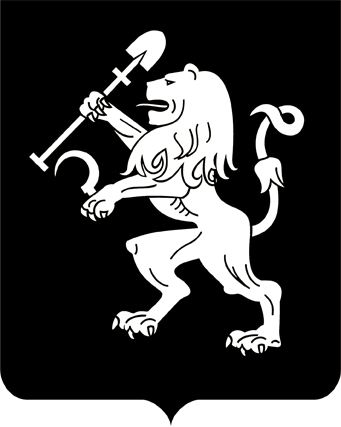 АДМИНИСТРАЦИЯ ГОРОДА КРАСНОЯРСКАРАСПОРЯЖЕНИЕО сносе самовольной постройки(г. Красноярск, ул. Ермаковская, 70)В соответствии с пунктом 4 статьи 222 Гражданского кодекса          Российской Федерации, статьей 55.32 Градостроительного кодекса             Российской Федерации, статьей 16 Федерального закона от 06.10.2003 № 131-ФЗ «Об общих принципах организации местного самоуправ-ления в Российской Федерации», руководствуясь статьями 45, 58, 59 Устава города Красноярска, распоряжением Главы города от 22.12.2006 № 270-р:1. Эрдманн Виктории Павловне (дата рождения – 16.12.1970) осуществить снос нежилого капитального здания площадью 6 кв. м, расположенного на земельном участке неразграниченной государственной собственности в кадастровом квартале 24:50:0500007 по адресу:                     г. Красноярск, ул. Ермаковская, 70, в соответствии с каталогом координат характерных точек внешнего контура самовольной постройки               согласно приложению в течение шести месяцев с даты размещения             на официальном сайте администрации города настоящего распоря-жения.2. Департаменту градостроительства администрации города               в течение семи рабочих дней с даты принятия решения о сносе самовольной постройки направить копию соответствующего решения Эрдманн В.П.3. Настоящее распоряжение разместить на официальном сайте          администрации города.Заместитель Главы города                                                       О.Н. Животов15.07.2021№ 110-арх